ПРОТОКОЛ Ne1Общего собрания членов (далее «Собрание»)Хабаровской краевой общественной организации«Федерация ГОРНОЛЫЖНОГО спорта и сноуборда Хабаровского края»(далее «Федерация»)г, Хабаровск,18 мая 2022 года, 19:00Форма проведения Собрания: очнляМесто проведения Собрания: Универсальный краевой спортивный комплекс, стадион им, [3. И, Ленина.Время начала регистрации участников Собрания: часов 30 МИНУТ. Время окончания регистрации участников Собрания: 18 часов 55 минут,Присутствуют ? (Семь) из общего числа 9 (Девяти) Членов Федерации.Кворум имеется, собрание тлравомочно [3 принятии решений.[Ловестка Собрания: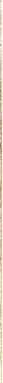 Т. Избрание Председателя Собрания, выст. Даниелов А,С., Президент до 5 мин.Избрание Секретаря Собрания — (зыст. Воробьева Н. Г., Вице-президент — до 5 мин,з. Избрание счетной комиссии Собрания выст, Воробьева Н. Г. до 5 мин.Отчет Совета «ФГССХК» о деялельносги Федерации за период 2019 — 2022 гг, t3t»lCT. Даниелов Президент— до 15 мин,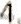 5. Изменение названия Федерации • вЫсТ. Зверева Н.В„ генеральный секретарь до ТО мин.Изменение юридического адреса Федерации вь1сг. Зверева Н.Г. до ТО мин,	7, Утверждение новой редакции Устава Федерации 	Зверева Н,Г. — до 15 мин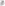 8. Избрание Президента Федерации на следующий срок (с учетом результатов голосования гј() [3,7 настоящей Повестки) — выст, Воробьева Н.Г., Вице-президент, ДО 15 мин.9, Определение количественного составл Совета Федерации и избрание его членов — (3ь1ст. Зверева Н,В., ген, Секретарь до 10 мин.ТО. Избрание членов Ревизионной комиссии (с учетом результатов голосовония по п. 2 настоящей [Ловестки), выст. Зверева НАЗ., ген. Секретарь — до 10 мин,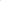 11, Утверждение Положения о членстве в Федерации высг, Воробьева • до у, мин,1Избрание Председателя собрания. Выст. Даниелов А.С.Предложение	избрать Председателем Собрания	Воробьеву	Наталью Геннадьевну.«ЗА» 7 чел.«ПРОТИВ» О чел.«ВОЗДЕРЖАЛИСЬ» О чел.Решение ПРИНЯТО, числом голосов — 7 (семь).Избрание Секретаря Общего собрания. Выст. Воробьева Н.Г.Предложение — избрать Секретарем Собрания Звереву Наталью Валерьевну, с правом ведения Протокола Собрания.«ЗА» 7 чел.«ПРОТИВ» О чел.«ВОЗДЕРЖАЛИСЬ» О чел.Решение ПРИНЯТО числом голосов — 7 (семь).З. Избрание Счетной комиссии Собрания. Выст. Воробьева Н.Г.Предложение — избрать в счетную комиссию с правом подсчета голосов Карпенко Ольгу Юрьевну, Звереву Ларису Игоревну.«ЗА» 7 чел.«ПРОТИВ» О чел.«ВОЗДЕРЖАЛИСЬ» О чел.Решение ПРИНЯТО числом голосов — 7 (семь).Отчет о деятельности Федерации за период 2019-2022 годов. Выст. Даниелов А.С.Предложение — принять и утвердить отчет Президента ХКОО «ФГССХК» ДаниеловаА.С. о деятельности ХКОО «ФГССХК».«ЗА» 7 чел.«ПРОТИВ» О чел.«ВОЗДЕРЖАЛИСЬ» О чел.Решение ПРИНЯТО числом голосов — 7 (семь).Изменить название Федерации с Хабаровская краевая общественная организация «Федерация горнолыжного спота и сноуборда Хабаровского края» на Региональная общественная организация «Федерация ГОРНОЛЫЖНОГО спота и сноуборда Хабаровского края» (сокращенное наименование — РОО «ФГССХК») — выст. Зверева Н.В.2Предложение — принять изменение названия,«ЗА» 7 чел.«ПРОТИВ» О чел.«ВОЗДЕРЖАЛИСЬ» О чел.Решение ПРИНЯТО числом голосов — 7 (семь).Изменить адрес Федерации с «682315, Хабаровский район, 25 км Владивостокского шоссе, ГОРНОЛЫЖНЫЙ центр «Спартак» на «680504, Хабаровский край, Хабаровский район, Корфовское городское поселение, поселок 24 км» - выст. Зверева Н.В.Предложение — принять изменение адреса.«ЗА» 7 чел.«ПРОТИВ» О чел.«ВОЗДЕРЖАЛИСЬ» О чел.Решение ПРИНЯТО числом голосов — 7 (семь).Утверждение Устава Федерации в новой редакции - выст. Зверева Н.В.Предложение — Утвердить Новую редакцию Устава Федерации.«ЗА» 7 чел.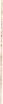 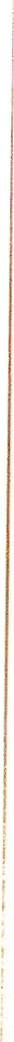 «ПРОТИВ» О чел.«ВОЗДЕРЖАЛИСЬ» О чел.Решение ПРИНЯТО числом голосов — 7 (семь).Избрание Президента Федерации на следующий срок (с учетом результатов голосования по п. 7 настоящей Повестки) — выст. Воробьева Н.Г,Предложение	избрать Даниелова Александра Сергеевича Президентом Федерации, сроком на 4 года.«ЗА» 7 чел.«ПРОТИВ» О чел.«ВОЗДЕРЖАЛИСЬ» О чел.Решение ПРИНЯТО числом голосов —7 (семь).Определение количественного состава Совета Федерации и избрание его членов (с учетом результатов голосования по п. 7 настоящей Повестки). Выст. Воробьева Н.Г.Предложение — принять и утвердить состав Совета Федерации, сроком на 4 года в количестве 5 (Пяти) человек:Даниелов Александр Сергеевич — Президент.зВоробьева Наталья Геннадьевна — Вице — президент.З. Черненко Александра Владимировна — Председатель тренерского Совета.Николаев Александр Михайлович — Исполнительный директор.Зверева Наталья Валерьевна — Генеральный секретарь.Голосование списком.«ЗА» 7 чел.«ПРОТИВ» О чел.«ВОЗДЕРЖАЛИСЬ» О чел.Решение ПРИНЯТО числом голосов — 7 (семь).Избрание членов Ревизионной комиссии (с учетом результатов голосования по п. 7 настоящей Повестки), выст. Зверева Н.В.Предложение — принять и утвердить состав Ревизионной комиссии Федерации, сроком на 4 года, в количестве З (Трех) человек:Карпенко Ольга Юрьевна.Вариченко Екатерина Викторовна.З. Зверева Лариса Игоревна.Голосование списком.«ЗА» 7 чел.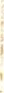 «ПРОТИВ» О чел.«ВОЗДЕРЖАЛИСЬ» О чел.Решение ПРИНЯТО числом голосов — 7 (семь).Утверждение Положения о членстве в Федерации (далее — «Положение») — выст. Воробьева Н.Г.Было внесено предложение Ткаченко Ю. А. — внести дополнение в п.п. 2, 1.5. Положения — «...При этом, физические лица, являющиеся членами организаций, которые в свою очередь являются членами Федерации — автоматически имеют право на участие в выше названных мероприятиях...».Предложение — принять Положение о членстве в Федерации с учетом дополнения.«ЗА» 7 чел«ПРОТИВ» О чел.«ВОЗДЕРЖАЛИСЬ» О чел.Решение ПРИНЯТО числом голосов — 7 (семь).Председатель СобранияВоробьева Н.Г.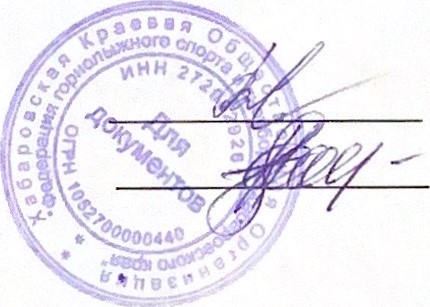 Секретарь СобранияЗверева Н.В.4